activité 1Découvrir la  chanson Ανακαλύψτε το τραγούδιC’est l’histoire d’une coccinelle qui fait un petit voyage dans le jardin d’une ferme. Rougelle se pose sur plusieurs fleurs et finalement sur une vache. Ecoutez- la attentivement ! (Αυτή είναι η ιστορία μιας πασχαλίτσας που κάνει ένα μικρό ταξίδι στον κήπο ενός αγροκτήματος. H Rougelle κάθεται σε πολλά λουλούδια και, στο τέλος, σε μια αγελάδα. Ακούστε το προσεκτικά!).  Maintenant regardez la vidéo, écoutez bien la chanson et répondez aux questions :Δείτε το βίντεο, ακούστε προσεκτικά το τραγούδι και απαντήστε  στις ερωτήσεις:Qui est-ce ? Comment elle s’appelle ? De quelle couleur elle est ?0’16 : c’est une coccinelle. Elle s’appelle ___________. Elle est _______ et _________.0’25 : ____ une fleur. Elle s’appelle Madame ______. Elle est jaune et _____________.0’50 : ____est ___  ________. Elle ________ Frisette. Elle est ____________.1’14 : c’____  ___  __________. Elle s’appelle _______ la Fleur. _____ est ___________.1’38 : c’est ___  __________. Elle __appelle coquelicot. Elle est ____________.1’59 : ____est une vache. ___________ s’appelle Pistache. Elle est ________ et ___________.activité 2Maintenant tracez le chemin de la coccinelle. Γράψτε τη διαδρομή της πασχαλίτσας. Rougelle se pose sur une fleur ______________ puis sur ________ verte, puis _______   ______, puis sur ___________ et finalement sur ___________________.activité 3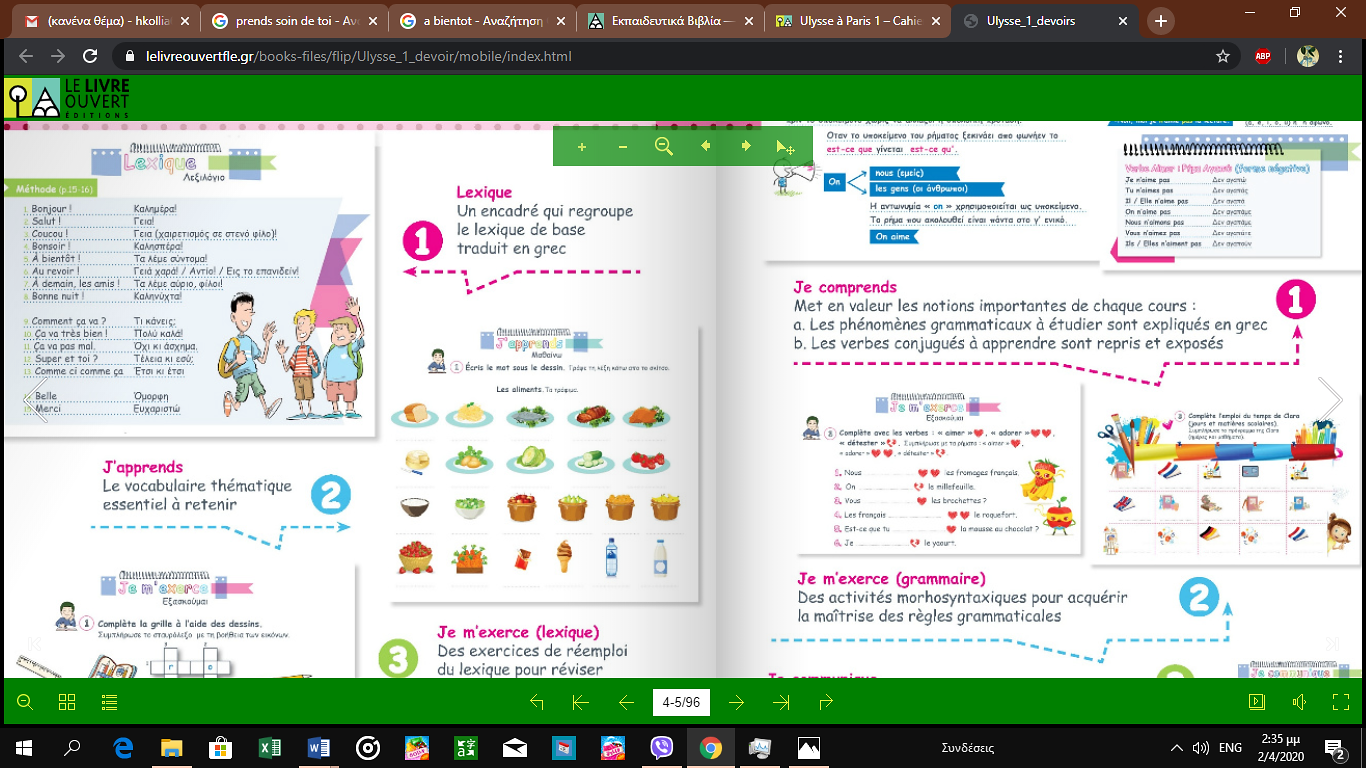 Révisons les salutations !  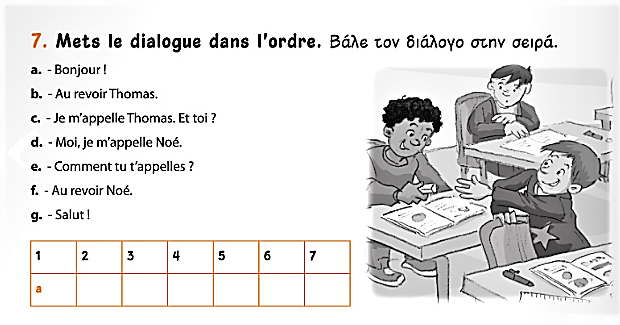 activité 4Nous avons étudiez cette chanson en classe ! Vous vous souvenez ? Chantons alors ! (θυμάστε, το τραγουδήσαμε και παίξαμε στην τάξη! Τραγουδήστε το!)https://www.youtube.com/watch?v=e3emrQSTTLg 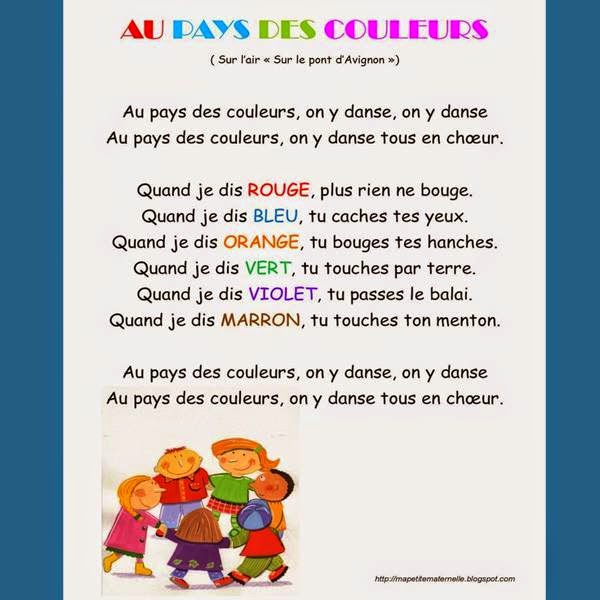 	Et finalement, voici un exercice pour apprendre les couleurs: C'est de quelle couleur?  http://www.esqw.org/page7.htm   (πατήστε Ctrl και κάντε ταυτόχρονα κλικ για να μεταφερθείτε στον σύνδεσμο)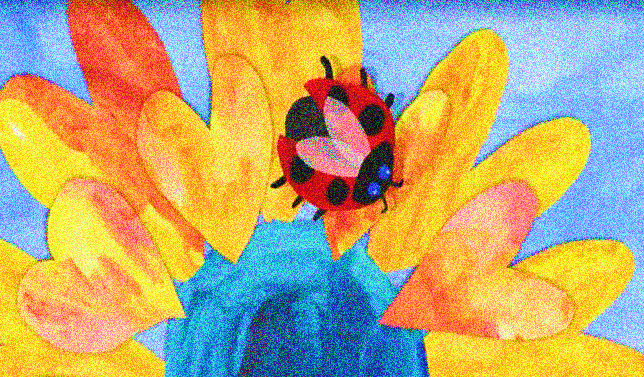 Les salutations, les couleurs et les présentationsΑς θυμηθούμε πώς: - Présenter quelqu’un : Qui est-ce ? / C’est… - Comment elle s’appelle ? / Elle s’appelle / Je m’appelle … (révision)- Elle est de quelle couleur ? / Elle est …. - Je suis … / Je ne suis pas …Lexique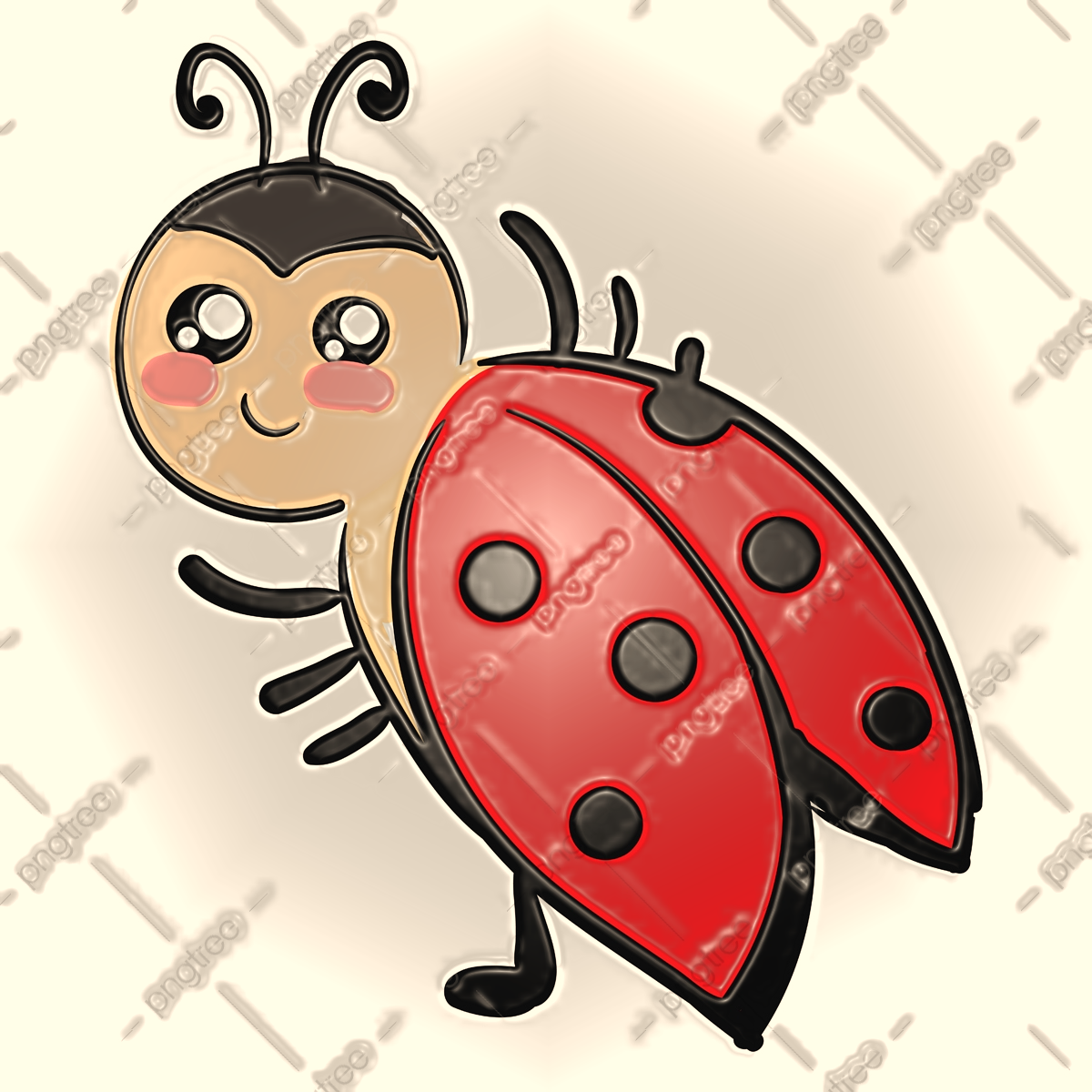 -- Les salutations - - Les couleurs Vocabulaire  la fleur - λουλούδιla vache - αγελάδα la coccinelle - πασχαλίτσα le coquelicot - παπαρούνα l’aile - φτερό le ciel – ουρανός 